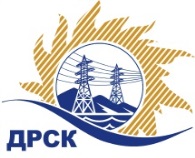 Акционерное Общество«Дальневосточная распределительная сетевая  компания»Протокол заседания Закупочной комиссии по вскрытию поступивших конвертовг. Благовещенск        Способ и предмет закупки: Открытый электронный запрос предложений на право заключения Договора на выполнение работ: «Телемеханизация ПС Арсеньев-1   филиал ПЭС».Плановая стоимость закупки: 4 680 000.00 руб. без учета НДС.Закупка 1106 р. 2.2.1. ГКПЗ 2018 г.ПРИСУТСТВОВАЛИ: члены постоянно действующей Закупочной комиссии АО «ДРСК» 1 уровняИнформация о результатах вскрытия конвертов:В адрес Организатора закупки поступило 3 (три) заявки  на участие в закупке, конверты с которыми были размещены в электронном виде на сайте Единой электронной торговой площадки, по адресу в сети «Интернет»: https://rushydro.roseltorg.ru.Вскрытие конвертов было осуществлено в электронном сейфе организатора закупки на ЕЭТП, в сети «Интернет»: https://rushydro.roseltorg.ru.Дата и время начала процедуры вскрытия конвертов с предложениями участников: 14:00 (время местное) 23.03.2018г.Место проведения процедуры вскрытия конвертов с заявками участников: Единая электронная торговая площадка, в сети «Интернет»: https://rushydro.roseltorg.ru.В конвертах обнаружены заявки следующих участников:Секретарь Закупочной комиссии 1 уровня АО «ДРСК»	Елисеева М.Г.  исп. Чуясова Е.Г.Тел. 397268№ 284/УТПиР-В23.03.2018№ п/пНаименование Участника закупкиЦена заявки на участие в закупке, руб. без НДСЦена заявки на участие в закупке, руб. с НДССтавка НДС1ООО "ТМ СИСТЕМЫ" 
ИНН/КПП 6658059205/665801001 
ОГРН 10266023522374 509 541.275 321 258.7018%2ООО "Электротехнические системы" 
ИНН/КПП 2724070454/272401001 
ОГРН 10327005067834 674 554.005 515 973.7218%3ООО "ТюменьСвязь" 
ИНН/КПП 7203260952/720301001 
ОГРН 11172320060664 679 596.005 521 923.2818%